Сообщение о возможном установлении публичного сервитутаПриложение № 1 к                                                                                                Постановлению Администрации  муниципального района «Качугский район»                                                                                          №   _  от  «    » ________   2023 г.      СХЕМА РАСПОЛОЖЕНИЯ  ГРАНИЦ  ПУБЛИЧНОГО СЕРВИТУТА№Наименование информации Информация 1 наименование уполномоченного органа, которым рассматривается ходатайство об установлении публичного сервитутаАдминистрация муниципального района «Качугский район»2цели установления публичного сервитутаДля строительства объекта электросетевого хозяйства «СКТП 10/0,4 Кв № 4-757 с ВЛ-0,4 кВ с. Картухай» (ТР 3000/23) необходимого для подключения (технологического присоединения) к сетям инженерно-технического обеспечения  3адрес или иное описание местоположения земельного участка (участков), в отношении которого испрашивается публичный сервитутИркутская область, Качугский район,                            д. Картухай, в отношении земельного участка, государственная собственность на которую не разграничена и части земельного участка с кадастровым № 38:08:000000:930 (схема прилагается) 4адрес, по которому заинтересованные лица могут ознакомиться с поступившим ходатайством об установлении публичного сервитута и прилагаемым к нему описанием местоположения границ публичного сервитута, подать заявления об учете прав на земельные участки, а также срок подачи указанных заявлений, время приема заинтересованных лиц для ознакомления с поступившим ходатайством об установлении публичного сервитутаИркутская область,  Качугский район,  п. Качуг ул. Л. Событий, 29Время приема: Понедельник - четверг  с 08-00 до 15-00  с 12-00до 13-00 перерыв на обедСрок подачи заявлений  –в течение 30 дней со дня опубликования настоящего сообщения5официальные сайты в информационно-телекоммуникационной сети "Интернет", на которых размещается сообщение о поступившем ходатайстве об установлении публичного сервитутаhttps://kachug.irkmo.ru/http://verholensk.my1.ru/6реквизиты решений об утверждении документа территориального планирования, документации по планировке территории, программ комплексного развития систем коммунальной инфраструктуры поселения, городского округа, а также информацию об инвестиционной программе субъекта естественных монополий, организации коммунального комплекса, указанных в ходатайстве об установлении публичного сервитутаРешение Думы Верхоленского сельского поселения от 28.04.2017 года № 112 (в редакции от 26.08.2020 № 58) «Об утверждении генерального плана Верхоленского муниципального образования Качугского района Иркутской области»  Решение Думы Верхоленского сельского поселения от 24.01.2014 года № 48 (в редакции от 26.05.2020 №63) «Об утверждении правил землепользования и застройки Верхоленского муниципального образования»7сведения об официальных сайтах в информационно-телекоммуникационной сети "Интернет", на которых размещены утвержденные документы территориального планирования, документация по планировке территории, программа комплексного развития систем коммунальной инфраструктуры поселения, городского округа, инвестиционная программа субъекта естественных монополий, организации коммунального комплекса, которые указаны в ходатайстве об установлении публичного сервитутаhttp://verholensk.my1.ru/8описание местоположения границ публичного сервитутаСхема расположения границ публичного сервитута прилагается  9кадастровые номера земельных участков (при их наличии), в отношении которых испрашивается публичный сервитут  38:08:000000:930Система координат МСК -38, зона 4Система координат МСК -38, зона 4Система координат МСК -38, зона 4Публичный сервитут испрашивается на земельном участке с кадастровым номером 38:08:000000:930 – 27м2Публичный сервитут испрашивается на земельном участке с кадастровым номером 38:08:000000:930 – 27м2Публичный сервитут испрашивается на земельном участке с кадастровым номером 38:08:000000:930 – 27м2Публичный сервитут испрашивается на землях государственная собственность, на которые не разграничена (в границах населенного пункта д. Картухай) – 159 м2Публичный сервитут испрашивается на землях государственная собственность, на которые не разграничена (в границах населенного пункта д. Картухай) – 159 м2Публичный сервитут испрашивается на землях государственная собственность, на которые не разграничена (в границах населенного пункта д. Картухай) – 159 м2Обозначение характерных точек границКоординаты, мКоординаты, мОбозначение характерных точек границXY123н1580338.474220086.00н2580339.094220083.24н3580339.064220083.11н4580338.924220083.07н5580335.644220084.03н6580329.774220066.47н7580330.244220066.31н8580324.864220050.26н9580327.004220049.54н10580329.144220048.83н11580334.514220064.89н12580334.984220064.73н13580341.744220084.91н1580338.474220086.00Площадь, кв.м.Цель установления публичного сервитута186в целях строительства объекта электросетевого хозяйства: «СКТП 10/0,4 кВ № 4-757 с ВЛ-0,4 кВ с. Картухай» (ТР 3000/23)» необходимого для подключения (технологического присоединения) к сетям инженерно-технического обеспечения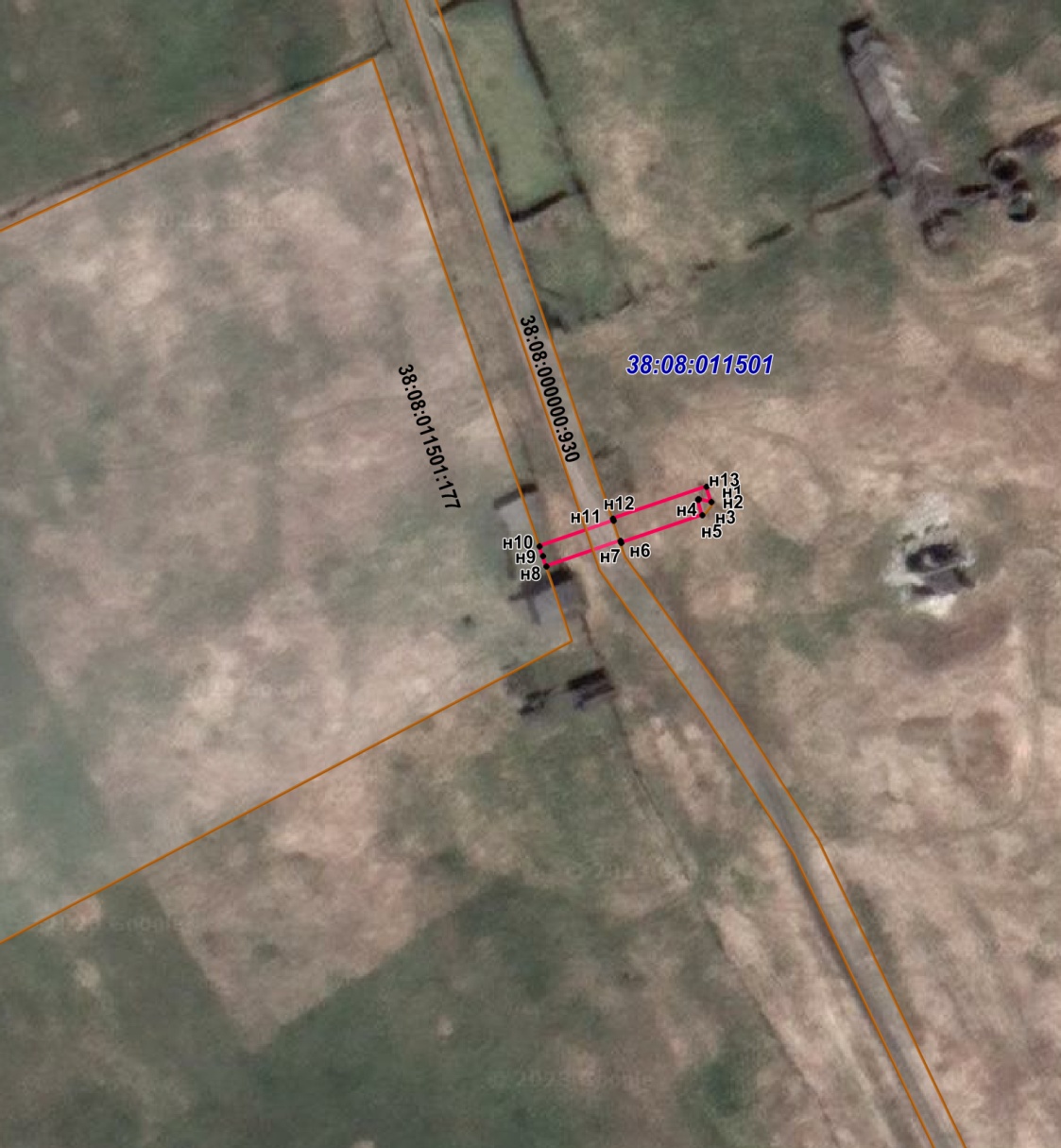 Масштаб 1: 3000        Условные обозначения:               -- граница образуемой части  земельного участка (проектные границы публичного сервитута);               -- граница земельного участка, сведения о котором внесены в ЕГРН;        38:08:011501 – кадастровый номер квартала          38:08:000000:930 – кадастровый номер земельного участка;            н1 – поворотная точка